แบบเสนอโครงการเสริมประสบการณ์การเรียนรู้สู่โลกกว้างภาคการศึกษาปลาย ปีการศึกษา 2566-----------------------------------------------1.  ชื่อโครงการ  ...........................................................................................................................................................2.  ผู้เสนอโครงการและผู้ร่วมโครงการ (ระบุทุกคน)	เลขประจำตัวนิสิต	     ชื่อ-นามสกุล	 		1. …………....………	…………………........…………….	     หัวหน้าโครงการ 	2. ………...…………	…………………........…………….	     รองหัวหน้าโครงการ	3. …………...………	…………………........…………….	     ………....................4. ………...…………	…………………........…………….	     ……....................…5. …………...………	……………………………….........	     ……….................…6. …………...………	……………………………….........	     ……….................…7. …………...………	……………………………….........	     ……….................…8. …………...………	……………………………….........	     ……….................…3.  อาจารย์ที่ปรึกษา ...................................................................................................................................................................4.  ปัญหา (Problem) และความต้องการจำเป็น (Need).................................................................................................................................................................................................................................................................................................................................................................. ........................................................................................................................................................................................ 5.  วัตถุประสงค์	5.1 เพื่อ.....................................................................................................................................................5.2 เพื่อ.....................................................................................................................................................5.3 เพื่อ.....................................................................................................................................................6. การตอบสนอง Objectives and Key Results : OKR6.1   ตอบสนอง Objectives and Key Results : OKR 	      OKR 3.1 ร้อยละของโครงการ/กิจกรรมพัฒนาชุมชนที่ส่วนงานได้ดำเนินการและตอบโจทย์ SDGs และมี National Partnership	      OKR 3.2 ร้อยละของโครงการ/กิจกรรมพัฒนาชุมชนที่ส่วนงานได้ดำเนินการ ใน OKR 3.1 และเกิดงานวิจัย                นิยาม	            เป็นโครงการและหรือกิจกรรมที่ส่วนงานยังมีการดำเนินการร่วมกับกลุ่มชุมชน/สังคมต่อเนื่องมาจนถึงปัจจุบัน เกิดประโยชน์ (Impact) กับกลุ่มชุมชน/สังคมหรือเกิดการพัฒนากลุ่มชุมชน/สังคมร่วมกันอย่างเป็นรูปธรรม ยั่งยืน สอดคล้องตาม เกณฑ์ SDGs และมี National Partnerships  (ภาครัฐ : ระดับจังหวัด กรมหรือเทียบเท่า รัฐวิสาหกิจ ภาคเอกชน หรือองค์กรไม่แสวงหาผลกำไรขึ้นไป) รวมทั้งต้องมีการเผยแพร่สู่สาธารณะในช่องทางต่างๆ เช่น เว็บไซต์ วารสาร นิตยสาร หนังสือพิมพ์ออนไลน์ ฯลฯ และสามารถนำไปต่อยอดเป็นผลงานวิจัยตีพิมพ์ในฐาน Scopus ได้ โดยรายงานในระบบ CU Sustainable Well-being (ต้องเป็นโครงการที่ทำอยู่ต่อเนื่องจนถึงปัจจุบันและเกิดผลงานวิจัยตีพิมพ์ในปี ม.ค. 2021 - ธ.ค. 2023)		หมายเหตุ ไม่นับ	1) รายงานผล “การวิจัย การรวบรวม การวิเคราะห์และการสรุปข้อมูล” (Purely academic research)	2) งานวิจัย งานที่ปรึกษา งานจัดทำแผนพัฒนาองค์กรต่างๆ หรือบริการวิชาการที่รับจ้างทำให้กับหน่วยงาน/องค์กรต่างๆ	3) การจัด Events, การจัดนิทรรศการ  	   OKR 4.1 ร้อยละของนิสิตต้องเข้าทำแบบประเมินของระบบ CUDSON         OKR 4.2 ร้อยละของนิสิตมีผลการประเมินศักยภาพที่สูงขึ้น โดยวัดจากระบบ CUDSON                นิยามนิสิตระดับปริญญาตรีที่ได้ประโยชน์และได้รับการพัฒนาศักยภาพ (ในลักษณะของการร่วมเรียนรู้ ร่วมลงมือปฏิบัติจริง) สามารถทราบถึงศักยภาพของตนเอง เพื่อการตั้งเป้าหมายและวางแผนการพัฒนาตนเองได้อย่างเป็นระบบและรอบด้าน  โดยลักษณะการเรียนรู้หลายรูปแบบ (multiple ways) ทั้งการเรียนรู้ในสถานที่  Onsite Learning และการเรียนรู้นอกสถานที่ในรูปแบบดิจิทัล Online Learning อาทิ การเรียนรู้แบบกลุ่ม มีการแลกเปลี่ยน/พูดคุย/อภิปรายกับกลุ่มที่มากกว่า 5 คน ขึ้นไป โดยเน้นเรียนรู้นอกเหนือจากชั้นเรียน/หลักสูตรหรือหน่วยงานภายนอก ทั้งในประเทศ และ ต่างประเทศ หรือกิจกรรมที่เกิดประโยชน์กับสังคม-ชุมชนอย่างยั่งยืน และสามารถมีผลการประเมินศักยภาพที่สูงขึ้นนิสิตทั้งหมด  หมายถึง นิสิตที่ลงทะเบียนเรียนทั้งหลักสูตรเพื่อรับปริญญาในระดับปริญญาตรีและทุกชั้นปี และ จำนวนนิสิต ไม่นับซ้ำ  กิจกรรมผ่านระบบ CUDSON หมายถึง กิจกรรมของมหาวิทยาลัย/ส่วนงาน กิจกรรมรับรอง
โดยส่วนงาน รวมถึงกิจกรรมในรายวิชาต่าง ๆ ที่คณะได้บันทึกเข้าระบบ CUDSON และนิสิตได้ลงทะเบียนเข้าร่วมกิจกรรมผ่านระบบ CUDSONกิจกรรมรับรองโดยส่วนงาน หมายถึง กิจกรรมของหน่วยงานภายนอกที่มหาวิทยาลัย/คณะอนุมัติให้เข้าร่วมตัวอย่างกิจกรรมการร่วมแลกเปลี่ยนเรียนรู้และลงมือปฏิบัติจริงสำหรับนิสิตระดับปริญญาตรี1. การฟังบรรยายในหัวข้อต่าง ๆ นอกเหนือจากชั้นเรียน/หลักสูตร2. การฝึกงาน Internship3. การเยี่ยม/ดูงาน กับหน่วยงานภายนอกมหาวิทยาลัย โดยไม่นับการเข้าฟังบรรยายที่หน่วยงาน4. การจ้างงานนิสิตจากหน่วยงาน/บุคคลภายนอกมหาวิทยาลัย5. กิจกรรม forums ต่าง ๆ เช่น youth forum หรือเสวนาวิชาการและกิจกรรมนอกหลักสูตร6. กิจกรรม student exchange ต่าง ๆ7. กิจกรรม workshop และ competition ต่าง ๆ8. เข้าร่วมกิจกรรมจิตอาสา ช่วยเหลือสังคม กิจกรรมเพื่อสิ่งแวดล้อม ร่วมกับหน่วยงานภายนอกทั้งในและต่างประเทศแหล่งข้อมูลและวิธีการจัดเก็บข้อมูลสำนักบริหารกิจการนิสิต ดึงข้อมูลจำนวนนิสิตระดับปริญญาตรีที่เข้าทำแบบประเมิน และจำนวนนิสิตระดับปริญญาตรีที่มีสมรรถนะสูงขึ้น จากระบบ CUDSON ซึ่งเป็นข้อมูลการเข้าร่วมกิจกรรมและผลการทำแบบประเมินสมรรถนะของนิสิตทั้งก่อนและหลังกิจกรรม ทั้งนี้ ส่วนงานที่เกี่ยวข้องกับการจัดกิจกรรมและ/หรือกิจกรรมที่เข้าร่วม รวมถึงกิจกรรมรับรองโดยส่วนงาน ส่วนงานนั้นต้องเป็นผู้บันทึกกิจกรรมเข้าระบบ CUDSON และนิสิตต้องลงทะเบียนการเข้าร่วมกิจกรรมผ่านระบบ CUDSON และนิสิตต้องทำแบบประเมินสมรรถนะผ่านระบบ CUDSON จำนวนอย่างน้อย 2 ครั้งต่อปี รูปถ่าย/และหรือเอกสารหลักฐาน ประกอบการจัดกิจกรรมที่เกี่ยวข้องให้เก็บไว้ที่คณะ (สามารถนำภาพประกอบกิจกรรมเข้าระบบ CUDSON ได้บางส่วน) โดยมีการยืนยันข้อมูลระหว่างสำนักบริหารกิจการนิสิตกับส่วนงาน	  OKR 6.1 จำนวนครั้งที่คณาจารย์ บุคลากร นิสิตได้รับเชิญเป็นวิทยากรให้หน่วยงานระดับประเทศ หรือระหว่างประเทศ (เป็นวิทยากรในนามจุฬาฯ)      		              โปรดระบุรูปแบบกิจกรรม    on-site   online     hybrid7. CUDSON COMPETENCY (โปรดระบุ)7.1 การจัดการตนเอง SM: Self-Managementความสามารถในการตั้งเป้าหมาย วางแผนการทำงานได้อย่างเป็นระบบรอบด้าน โดยมีการกำกับ ควบคุม และประเมินตนเองในแต่ละสถานการณ์เพื่อปรับปรุง เปลี่ยนแปลง และพัฒนาแผนการทำงานให้ไปถึงเป้าหมายในชีวิตที่ต้องการได้7.2 การจัดการอารมณ์ EM: Emotion Managementความสามารถในการรับรู้และจัดการอารมณ์ ความรู้สึกภายในของตนเอง ได้ตรงตามสาเหตุ รวมถึงควบคุมการแสดงออกของตนเองได้อย่างเหมาะสม เมื่อเผชิญสถานการณ์ที่กระตุ้นให้เกิดอารมณ์ได้ตามสถานการณ์ที่เปลี่ยนแปลงไป7.3 การสื่อสาร CO: Communicationความสามารถในการส่งสารให้ผู้อื่นเข้าใจได้อย่างชัดเจน ตรงประเด็น น่าสนใจ และมีการเลือกใช้วิธีการสื่อสารที่เหมาะสมในสถานการณ์ต่าง ๆ ทำให้ผู้รับสารเข้าใจสิ่งที่ต้องการสื่อสารได้ง่าย รวมถึงสามารถโน้มน้าวให้ผู้รับสารเกิดความคล้อยตาม ตลอดจนสามารถจับใจความสำคัญสิ่งที่ผู้อื่นต้องการสื่อสารและตอบโต้ได้อย่างราบรื่น7.4 การทำงานร่วมกัน CL: Collaborationความสามารถในการสร้างความสัมพันธ์กับผู้อื่น เปิดรับความแตกต่าง สามารถทำงานได้ในบริบทที่มีความเป็นพหุวัฒนธรรม มีความรับผิดชอบต่องานที่ได้รับมอบหมาย รวมถึงมีการแลกเปลี่ยนข้อมูลและช่วยเหลือกันและกัน  เพื่อให้เกิดผลสำเร็จในการทำงาน	7.5 การแก้ปัญหา PS: Problem Solvingความสามารถในการประยุกต์ใช้ความรู้ในการทำความเข้าใจและระบุสาเหตุของปัญหา เพื่อจัดการและแก้ไขปัญหาได้อย่างสมเหตุสมผลและเป็นระบบ	7.6 การขับเคลื่อนสังคม ST: Social Transformationการปฏิบัติตามกฏหมายและกฏเกณฑ์ของสังคม มีความรับผิดชอบต่อส่วนรวมและสิ่งแวดล้อม 
มีส่วนร่วมกับกิจกรรมในชุมชน ลงมือทำกิจกรรมเพื่อผู้อื่น และเพื่อการพัฒนาสังคม8. กลุ่มเป้าหมายหลักที่ได้รับประโยชน์จากการดำเนินการ 7.1 ................................................................................................................................................7.2 ................................................................................................................................................9. ผลผลิต (OUTPUT)	.........................................................................................................................................................	………………………………………………………………………………………………………………………………………..10. ผลลัพธ์ (OUTCOME) 	.........................................................................................................................................................	………………………………………………………………………………………………………………………………………..11. ตัวชี้วัดความสำเร็จของโครงการ 11.1 ตัวชี้วัดเชิงปริมาณ...................................................................................................................................................11.2 ตัวชี้วัดเชิงคุณภาพ...................................................................................................................................................12. ประโยชน์ที่ได้รับ12.1 ประโยชน์ต่อนิสิตผู้จัดทำโครงการ1.  ………………………………………………………………………………………………..2.  ………………………………………………………………………………………………..3.  ……………………………………………………………………………………………..…12.2 ประโยชน์ต่อผู้ที่เข้าร่วมโครงการ / ผู้รับบริการ1.  ………………………………………………………………………………………………..2.  ………………………………………………………………………………………………..3.  ……………………………………………………………………………………………..…13. ระยะเวลาในการดำเนินโครงการ(วันเริ่มต้น - วันสิ้นสุด)14. การดำเนินโครงการ* (อ่านหมายเหตุ 2)(- ระบุขั้นตอนการดำเนินโครงการ โดยขึ้นต้นด้วย “คำกริยา” และเริ่มจากการประชุมเพื่อจัดทำโครงการ	จนถึงการทำรายงานสรุปโครงการ)(- ระบุช่วงเวลาในการดำเนินโครงการแต่ละขั้น15. งบประมาณ ประมาณการรายจ่าย		15.1 หมวดค่าตอบแทน			1. ค่า......................................................... บาท		2. ค่า......................................................... บาท			รวมหมวดค่าตอบแทน.............  บาท		15.2 หมวดค่าใช้สอย			1. ค่า......................................................... บาท		2. ค่า......................................................... บาท			รวมหมวดค่าใช้สอย ...............  บาท		15.3 หมวดค่าวัสดุ			1. ค่า......................................................... บาท		2. ค่า......................................................... บาท			รวมหมวดค่าวัสดุ ....................  บาท  	           รวมประมาณการรายจ่าย ...................   บาท16. การดำเนินการได้รับการอ้างอิงและเผยแพร่ที่เว็บไซต์ต่าง ๆ (เป็นภาษาอังกฤษ)................................................................................................................................................................................................................................................................................................................................17. วันที่ส่งรายงานหรือผลงานฉบับสมบูรณ์	วันที่  14 มิถุนายน 2567ลงชื่อ…………………………..…....…………      (…………………………….……...…….)                                                 นิสิตผู้เสนอโครงการ	โทรศัพท์..............................................ลงชื่อ………………….....………………...……      (………………………...………………....)                                                   อาจารย์ที่ปรึกษาโครงการวันที่ ....................................................... หมายเหตุ   	1. ส่งแบบเสนอโครงการในรูปแบบของการพิมพ์เท่านั้น	2. เนื่องด้วยสถานการณ์การแพร่ระบาดของเชื้อ COVID-19 ขอให้พิจารณาการออกแบบเนื้อหา โครงการ/กิจกรรมในโครงการ ที่คำนึงถึงการเว้นระยะห่างทางสังคม อาจใช้รูปแบบกิจกรรมเป็นแบบออนไลน์แบบถ่ายทอดสด การใช้วิดีทัศน์นำเสนอผ่านเว็บไซต์ หรือเน้นทำผลงานที่เป็นเอกสารรูปแบบอิเล็กทรอนิกส์ก็ได้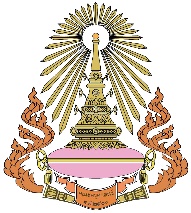  โครงการ.......................(ที่นิสิตดำเนินการ)...............................................................................จัดทำโดย....(เลขประจำตัว)....   .........(ชื่อ-สกุล)........   ....(ตำแหน่ง)........(เลขประจำตัว)....   .........(ชื่อ-สกุล)........   ....(ตำแหน่ง)........(เลขประจำตัว)....   .........(ชื่อ-สกุล)........   ....(ตำแหน่ง)........(เลขประจำตัว)....   .........(ชื่อ-สกุล)........   ....(ตำแหน่ง)....อาจารย์ที่ปรึกษาโครงการ..................................................รายงานนี้เป็นส่วนหนึ่งของโครงการเสริมประสบการณ์การเรียนรู้สู่โลกกว้าง ภาคการศึกษาปลาย ปีการศึกษา 2566คณะครุศาสตร์ จุฬาลงกรณ์มหาวิทยาลัยสารบัญรายงานสรุปโครงการ............................................................ 
ภายใต้การสนับสนุนงบประมาณจากโครงการเสริมประสบการณ์การเรียนรู้สู่โลกกว้าง ภาคการศึกษา..... ปีการศึกษา ..... คณะครุศาสตร์ จุฬาลงกรณ์มหาวิทยาลัยนิสิตผู้รับผิดชอบระบุชื่อ-นามสกุล  รหัสนิสิต  และตำแหน่งอาจารย์ที่ปรึกษาปัญหา (Problem) และความต้องการจำเป็น (Need)หากมีการเขียนอ้างอิง กรุณาทำรายการอ้างอิงไว้ที่ส่วนท้ายของรายงานนี้ด้วยวัตถุประสงค์เพื่อ...................................................เพื่อ...................................................การตอบสนอง Objectives and Key Results : OKR	      OKR 3.1 ร้อยละของโครงการ/กิจกรรมพัฒนาชุมชนที่ส่วนงานได้ดำเนินการและตอบโจทย์ SDGs และมี National Partnership	      OKR 3.2 ร้อยละของโครงการ/กิจกรรมพัฒนาชุมชนที่ส่วนงานได้ดำเนินการ ใน OKR 3.1 และเกิดงานวิจัย                นิยาม	            เป็นโครงการและหรือกิจกรรมที่ส่วนงานยังมีการดำเนินการร่วมกับกลุ่มชุมชน/สังคมต่อเนื่องมาจนถึงปัจจุบัน เกิดประโยชน์ (Impact) กับกลุ่มชุมชน/สังคมหรือเกิดการพัฒนากลุ่มชุมชน/สังคมร่วมกันอย่างเป็นรูปธรรม ยั่งยืน สอดคล้องตาม เกณฑ์ SDGs และมี National Partnerships  (ภาครัฐ : ระดับจังหวัด กรมหรือเทียบเท่า รัฐวิสาหกิจ ภาคเอกชน หรือองค์กรไม่แสวงหาผลกำไรขึ้นไป) รวมทั้งต้องมีการเผยแพร่สู่สาธารณะในช่องทางต่างๆ เช่น เว็บไซต์ วารสาร นิตยสาร หนังสือพิมพ์ออนไลน์ ฯลฯ และสามารถนำไปต่อยอดเป็นผลงานวิจัยตีพิมพ์ในฐาน Scopus ได้ โดยรายงานในระบบ CU Sustainable Well-being (ต้องเป็นโครงการที่ทำอยู่ต่อเนื่องจนถึงปัจจุบันและเกิดผลงานวิจัยตีพิมพ์ในปี ม.ค. 2021 - ธ.ค. 2023)		หมายเหตุ ไม่นับ	1) รายงานผล “การวิจัย การรวบรวม การวิเคราะห์และการสรุปข้อมูล” (Purely academic research)	2) งานวิจัย งานที่ปรึกษา งานจัดทำแผนพัฒนาองค์กรต่างๆ หรือบริการวิชาการที่รับจ้างทำให้กับหน่วยงาน/องค์กรต่างๆ	3) การจัด Events, การจัดนิทรรศการ  	   OKR 4.1 ร้อยละของนิสิตต้องเข้าทำแบบประเมินของระบบ CUDSON         OKR 4.2 ร้อยละของนิสิตมีผลการประเมินศักยภาพที่สูงขึ้น โดยวัดจากระบบ CUDSON                นิยามนิสิตระดับปริญญาตรีที่ได้ประโยชน์และได้รับการพัฒนาศักยภาพ (ในลักษณะของการร่วมเรียนรู้ 
ร่วมลงมือปฏิบัติจริง) สามารถทราบถึงศักยภาพของตนเอง เพื่อการตั้งเป้าหมายและวางแผนการพัฒนาตนเอง
ได้อย่างเป็นระบบและรอบด้าน  โดยลักษณะการเรียนรู้หลายรูปแบบ (multiple ways) ทั้งการเรียนรู้ในสถานที่  
Onsite Learning และการเรียนรู้นอกสถานที่ในรูปแบบดิจิทัล Online Learning อาทิ การเรียนรู้แบบกลุ่ม 
มีการแลกเปลี่ยน/พูดคุย/อภิปรายกับกลุ่มที่มากกว่า 5 คน ขึ้นไป โดยเน้นเรียนรู้นอกเหนือจากชั้นเรียน/หลักสูตรหรือหน่วยงานภายนอก ทั้งในประเทศ และ ต่างประเทศ หรือกิจกรรมที่เกิดประโยชน์กับสังคม-ชุมชนอย่างยั่งยืน 
และสามารถมีผลการประเมินศักยภาพที่สูงขึ้นนิสิตทั้งหมด  หมายถึง นิสิตที่ลงทะเบียนเรียนทั้งหลักสูตรเพื่อรับปริญญาในระดับปริญญาตรีและ
ทุกชั้นปี และ จำนวนนิสิต ไม่นับซ้ำ  กิจกรรมผ่านระบบ CUDSON หมายถึง กิจกรรมของมหาวิทยาลัย/ส่วนงาน กิจกรรมรับรอง
โดยส่วนงาน รวมถึงกิจกรรมในรายวิชาต่าง ๆ ที่คณะได้บันทึกเข้าระบบ CUDSON และนิสิตได้ลงทะเบียนเข้าร่วมกิจกรรม
ผ่านระบบ CUDSONกิจกรรมรับรองโดยส่วนงาน หมายถึง กิจกรรมของหน่วยงานภายนอกที่มหาวิทยาลัย/คณะอนุมัติ
ให้เข้าร่วมตัวอย่างกิจกรรมการร่วมแลกเปลี่ยนเรียนรู้และลงมือปฏิบัติจริงสำหรับนิสิตระดับปริญญาตรี1. การฟังบรรยายในหัวข้อต่าง ๆ นอกเหนือจากชั้นเรียน/หลักสูตร2. การฝึกงาน Internship3. การเยี่ยม/ดูงาน กับหน่วยงานภายนอกมหาวิทยาลัย โดยไม่นับการเข้าฟังบรรยายที่หน่วยงาน4. การจ้างงานนิสิตจากหน่วยงาน/บุคคลภายนอกมหาวิทยาลัย5. กิจกรรม forums ต่าง ๆ เช่น youth forum หรือเสวนาวิชาการและกิจกรรมนอกหลักสูตร6. กิจกรรม student exchange ต่าง ๆ7. กิจกรรม workshop และ competition ต่าง ๆ8. เข้าร่วมกิจกรรมจิตอาสา ช่วยเหลือสังคม กิจกรรมเพื่อสิ่งแวดล้อม ร่วมกับหน่วยงานภายนอก
ทั้งในและต่างประเทศแหล่งข้อมูลและวิธีการจัดเก็บข้อมูลสำนักบริหารกิจการนิสิต ดึงข้อมูลจำนวนนิสิตระดับปริญญาตรีที่เข้าทำแบบประเมิน และจำนวนนิสิตระดับปริญญาตรีที่มีสมรรถนะสูงขึ้น จากระบบ CUDSON ซึ่งเป็นข้อมูลการเข้าร่วมกิจกรรมและผลการทำแบบประเมินสมรรถนะของนิสิตทั้งก่อนและหลังกิจกรรม ทั้งนี้ ส่วนงานที่เกี่ยวข้องกับการจัดกิจกรรมและ/หรือกิจกรรมที่เข้าร่วม รวมถึงกิจกรรมรับรองโดยส่วนงาน ส่วนงานนั้นต้องเป็นผู้บันทึกกิจกรรมเข้าระบบ CUDSON และนิสิตต้องลงทะเบียนการเข้าร่วมกิจกรรมผ่านระบบ CUDSON และนิสิตต้องทำแบบประเมินสมรรถนะผ่านระบบ CUDSON จำนวนอย่างน้อย 2 ครั้งต่อปี 
รูปถ่าย/และหรือเอกสารหลักฐาน ประกอบการจัดกิจกรรมที่เกี่ยวข้องให้เก็บไว้ที่คณะ (สามารถนำภาพประกอบกิจกรรมเข้าระบบ CUDSON ได้บางส่วน) โดยมีการยืนยันข้อมูลระหว่างสำนักบริหารกิจการนิสิตกับส่วนงาน	  OKR 6.1 จำนวนครั้งที่คณาจารย์ บุคลากร นิสิตได้รับเชิญเป็นวิทยากรให้หน่วยงานระดับประเทศ หรือระหว่างประเทศ (เป็นวิทยากรในนามจุฬาฯ)      		              โปรดระบุรูปแบบกิจกรรม    on-site   online     hybrid	  ไม่ตอบสนอง Objectives and Key Results : OKR ข้างต้นกลุ่มเป้าหมายหลักที่ได้รับประโยชน์จากการดำเนินการ		1. ...................................................................................................................................................	2. ...................................................................................................................................................ผลผลิต (OUTPUT)		.........................................................................................................................................................		………………………………………………………………………………………………………………………………………..ผลลัพธ์ (OUTCOME) 		.........................................................................................................................................................	………………………………………………………………………………………………………………………………………..ตัวชี้วัดความสำเร็จของโครงการ 	1. ตัวชี้วัดเชิงปริมาณ	2. ตัวชี้วัดเชิงคุณภาพประโยชน์ที่ได้รับจากโครงการ 		1. ประโยชน์ต่อนิสิตผู้จัดทำโครงการ		2. ประโยชน์ต่อผู้ที่เข้าร่วมโครงการระยะเวลาในการดำเนินโครงการ(วันเริ่มต้น - วันสิ้นสุด)การดำเนินโครงการ(ระบุขั้นตอนการดำเนินโครงการ โดยขึ้นต้นด้วย “คำกริยา” และเริ่มจากการประชุมเพื่อจัดทำโครงการ 	จนถึงการทำรายงานสรุปโครงการ)(ระบุช่วงเวลาในการดำเนินโครงการแต่ละขั้น)งบประมาณ  	งบประมาณ		1. หมวดค่าตอบแทน 		2. หมวดค่าใช้สอย 		3. หมวดค่าวัสดุต่าง ๆผลการประเมินโครงการ	1.  ผลการประเมินการบรรลุเป้าหมายของโครงการทั้งเชิงปริมาณและเชิงคุณภาพนิสิตผู้ดำเนินโครงการ       2.  ผลการประเมินการบรรลุเป้าหมายของโครงการทั้งเชิงปริมาณและเชิงคุณภาพการดำเนินโครงการจากอาจารย์ที่ปรึกษาโครงการ                3.  ผลการประเมินการบรรลุเป้าหมายของโครงการในเชิงคุณภาพจากผู้รับบริการของโครงการผลการสะท้อนคิดการจากดำเนินโครงการผลการสะท้อนคิดจากการดำเนินโครงการแต่ละฝ่าย1.1 ฝ่าย....................................1.2 ฝ่าย....................................1.3 ฯลฯผลการสะท้อนคิดจากการดำเนินโครงการในภาพรวมให้นิสิตเขียนผลการสะท้อนคิดในลักษณะของ “ประสบการณ์” ที่ได้เรียนรู้จากการดำเนินโครงการ โดยอาจสรุปเป็นประเด็นแล้วอธิบายขยายความให้ชัดเจนว่าได้เรียนรู้อะไร อย่างไร รายการอ้างอิงใช้แบบ APA 7th edition (สามารถศึกษารูปแบบจากวารสารครุศาสตร์ จุฬาลงกรณ์มหาวิทยาลัย)หมายเหตุ  กำหนดให้ใช้ฟ้อนต์ TH Sarabun New ขนาด 16 pt และจัดวางหน้ากระดาษตามที่ไฟล์นี้กำหนดไว้เท่านั้นภาคผนวก ก ใบสรุปรายการค่าใช้จ่าย/ใบเสร็จค่าใช้จ่ายในการดำเนินโครงการภาคผนวก ข ภาพถ่ายจากการดำเนินโครงการภาคผนวก ค แบบฟอร์มการประเมินผลโครงการภาคผนวก ง ............................................... (ถ้ามี)สรุปผลโครงการเสริมประสบการณ์การเรียนรู้สู่โลกกว้าง         โครงการ							ภาคการศึกษา		  ปีการศึกษา																																																																																																																																																																																																																																																																																	 															  หมายเหตุ: การเขียนสรุปผลโครงการควรมีลักษณะคล้ายการเขียนบทคัดย่อและมีรูปแบบ ดังนี้ (ความยาว ๑ หน้า A4)		- ย่อหน้าคำนำ: ระบุปัญหาหรือความสำคัญที่ก่อให้เกิดการจัดโครงการและวัตถุประสงค์ของโครงการ		- ย่อหน้าเนื้อหา: ระบุรายละเอียดของการจัดโครงการโดยสังเขปและผลของการจัดโครงการ		- ย่อหน้าสรุป: สะท้อนคิด “การเรียนรู้” ที่นิสิต/กลุ่มนิสิตได้รับจากการทำงานในโครงการนี้ภาพกิจกรรมโครงการ											              ภาพที่ ๑ 											
 		     	 											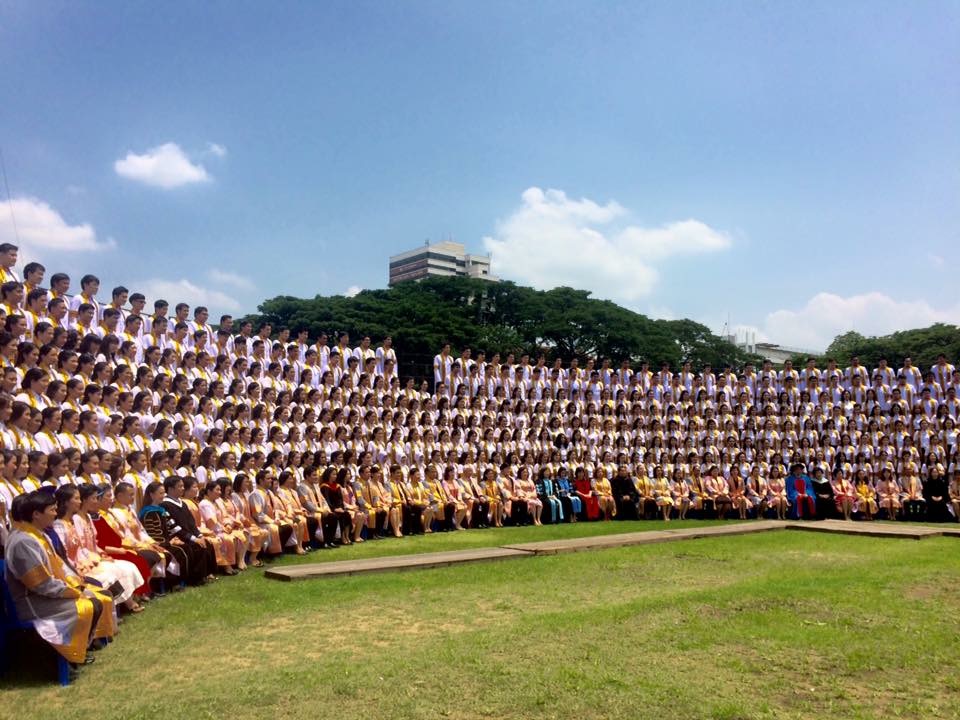               ภาพที่ ๒ 											
 		     	 											ขั้นตอนดำเนินงานมี.ค.67มี.ค.67มี.ค.67มี.ค.67เม.ย.67 เม.ย.67 เม.ย.67 เม.ย.67 พ.ค.67พ.ค.67พ.ค.67พ.ค.67มิ.ย.67มิ.ย.67มิ.ย.67มิ.ย.67หมายเหตุขั้นตอนดำเนินงาน1234123412341234